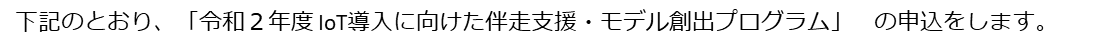 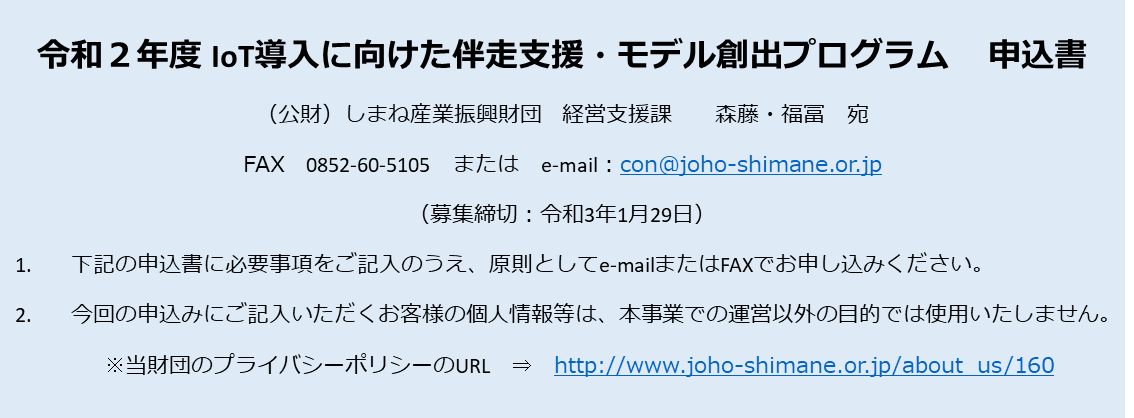 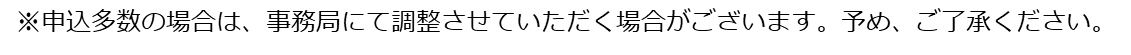 貴社名代表者職名お氏名住所（〒 　　  　－    　　　　　）島根県（〒 　　  　－    　　　　　）島根県（〒 　　  　－    　　　　　）島根県事業内容主要製品主要取引先従業員数申込担当者情報(窓口)申込担当者情報(窓口)申込担当者情報(窓口)申込担当者情報(窓口)氏名（フリガナ）所属部署役職名TEL/FAXTEL：FAX：e-mail現在把握している問題点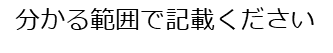 要望事項・アドバイス内容・特に取り組みたい内容　等